0000003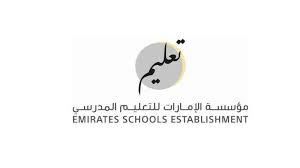 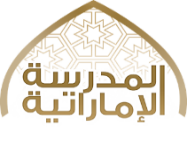 الخطة الدريسة : لمادة التربية الأخلاقية    للصف : الثانيالخطة الدريسة : لمادة التربية الأخلاقية    للصف : الثانيالخطة الدريسة : لمادة التربية الأخلاقية    للصف : الثانيالخطة الدريسة : لمادة التربية الأخلاقية    للصف : الثانيالخطة الدريسة : لمادة التربية الأخلاقية    للصف : الثانيالخطة الدريسة : لمادة التربية الأخلاقية    للصف : الثانيالخطة الدريسة : لمادة التربية الأخلاقية    للصف : الثانيالخطة الدريسة : لمادة التربية الأخلاقية    للصف : الثانيالخطة الدريسة : لمادة التربية الأخلاقية    للصف : الثانيالخطة الدريسة : لمادة التربية الأخلاقية    للصف : الثانيالخطة الدريسة : لمادة التربية الأخلاقية    للصف : الثانيالخطة الدريسة : لمادة التربية الأخلاقية    للصف : الثانيالخطة الدريسة : لمادة التربية الأخلاقية    للصف : الثانيالتاريخ / 2022/1/102022/1/14التاريخ / 2022/1/102022/1/14اليوم /  من الاثنين إلى الجمعةاليوم /  من الاثنين إلى الجمعةالحصة / الأولى -  الثانية - الثالثة  - الخامسة              - السادسة             الحصة / الأولى -  الثانية - الثالثة  - الخامسة              - السادسة             الصف/ الثاني  (  4 - 2 )الصف/ الثاني  (  4 - 2 )نوره الحوسني نوره الحوسني نوره الحوسني نوره الحوسني اسم المعلمةحياتنا بالاختلاف أجمل حياتنا بالاختلاف أجمل حياتنا بالاختلاف أجمل حياتنا بالاختلاف أجمل حياتنا بالاختلاف أجمل حياتنا بالاختلاف أجمل عنوان الدرسعنوان الدرسالوحدة الأولى الوحدة الأولى الوحدة الأولى الوحدة الأولى عنوان الوحدة5.دقائقمقطع مرئي مقطع مرئي مقطع مرئي مقطع مرئي مقطع مرئي مقطع مرئي مقطع مرئي مقطع مرئي مقطع مرئي مقطع مرئي مقطع مرئي التهيئة الحافزةالاختلاف – متفرد – الاحترام - ميزةالاختلاف – متفرد – الاحترام - ميزةالاختلاف – متفرد – الاحترام - ميزةالاختلاف – متفرد – الاحترام - ميزةالاختلاف – متفرد – الاحترام - ميزةالاختلاف – متفرد – الاحترام - ميزةالاختلاف – متفرد – الاحترام - ميزةالاختلاف – متفرد – الاحترام - ميزةالاختلاف – متفرد – الاحترام - ميزةالاختلاف – متفرد – الاحترام - ميزةالاختلاف – متفرد – الاحترام - ميزةالاختلاف – متفرد – الاحترام - ميزةالمفاهيم الجديدةعملية التعليم و التعلمعملية التعليم و التعلمعملية التعليم و التعلمعملية التعليم و التعلمعملية التعليم و التعلمعملية التعليم و التعلمعملية التعليم و التعلمعملية التعليم و التعلمعملية التعليم و التعلمعملية التعليم و التعلمعملية التعليم و التعلمعملية التعليم و التعلمعملية التعليم و التعلمالتقويمالتقويمالتقويمالأنشطة التعليمية في التعلم الهجينالأنشطة التعليمية في التعلم الهجينالأنشطة التعليمية في التعلم الهجينالأنشطة التعليمية في التعلم الهجينالأنشطة التعليمية في التعلم الهجيناجراءات الدرساجراءات الدرساجراءات الدرسنتاجات الدرسنتاجات الدرسالتقويمالتقويمالتقويمالأنشطة و الموارد المباشرةالأنشطة و الموارد المباشرةالأنشطة و الموارد عن بعدالأنشطة و الموارد عن بعدالأنشطة و الموارد عن بعددور الطالبدور الطالبدور المعلمنتاجات الدرسنتاجات الدرساذكر أوجه الاختلاف بين الناس  اذكر أوجه الاختلاف بين الناس  اذكر أوجه الاختلاف بين الناس  Microsoft teamsMicrosoft teamspower pintpower pintpower pintيستنتج الأفكار الرئيسية   يستنتج الأفكار الرئيسية   توجيه الطالب لقراءة النص قراءة جهرية   أن يدرك أن كل الناس مختلفون وأن يتفهم ضرورة قبول هذا الاختلاف واحترامه أن يدرك أن كل الناس مختلفون وأن يتفهم ضرورة قبول هذا الاختلاف واحترامه العب وتعلم العب وتعلم العب وتعلم Microsoft teamsMicrosoft teamsPowerPointPowerPointPowerPointقراءة الملاحظات والتعبير عنها شفهياً بأسلوبه الشخصي   قراءة الملاحظات والتعبير عنها شفهياً بأسلوبه الشخصي   توجيه الطلاب لملاحظة الصور يعطي أمثلة على تطبيق احترام الآخر في حياته اليوميةيعطي أمثلة على تطبيق احترام الآخر في حياته اليوميةكيف يكون معاملة الآخرين   كيف يكون معاملة الآخرين   كيف يكون معاملة الآخرين   Microsoft teamsMicrosoft teamsPowerPointPowerPointPowerPointقراءة النص بمساعدة المعلم واستنتاج الأفكار الرئيسية   قراءة النص بمساعدة المعلم واستنتاج الأفكار الرئيسية   مساعدة الطلاب ودعمهم في قراءة النص والاستنباط    أن يدرك أهمية معاملة الآخرين باحترام أن يدرك أهمية معاملة الآخرين باحترام اللغة العربية – التعبير الشفهي \القراءة \الكتابة – التربية الإسلامية : الأحاديث التي تحث على عدم التمييز – الربط بسنع بلادي ( عام التسامح ) و أرض الإمارات ملتقى الشعوب )اللغة العربية – التعبير الشفهي \القراءة \الكتابة – التربية الإسلامية : الأحاديث التي تحث على عدم التمييز – الربط بسنع بلادي ( عام التسامح ) و أرض الإمارات ملتقى الشعوب )اللغة العربية – التعبير الشفهي \القراءة \الكتابة – التربية الإسلامية : الأحاديث التي تحث على عدم التمييز – الربط بسنع بلادي ( عام التسامح ) و أرض الإمارات ملتقى الشعوب )اللغة العربية – التعبير الشفهي \القراءة \الكتابة – التربية الإسلامية : الأحاديث التي تحث على عدم التمييز – الربط بسنع بلادي ( عام التسامح ) و أرض الإمارات ملتقى الشعوب )اللغة العربية – التعبير الشفهي \القراءة \الكتابة – التربية الإسلامية : الأحاديث التي تحث على عدم التمييز – الربط بسنع بلادي ( عام التسامح ) و أرض الإمارات ملتقى الشعوب )اللغة العربية – التعبير الشفهي \القراءة \الكتابة – التربية الإسلامية : الأحاديث التي تحث على عدم التمييز – الربط بسنع بلادي ( عام التسامح ) و أرض الإمارات ملتقى الشعوب )اللغة العربية – التعبير الشفهي \القراءة \الكتابة – التربية الإسلامية : الأحاديث التي تحث على عدم التمييز – الربط بسنع بلادي ( عام التسامح ) و أرض الإمارات ملتقى الشعوب )اللغة العربية – التعبير الشفهي \القراءة \الكتابة – التربية الإسلامية : الأحاديث التي تحث على عدم التمييز – الربط بسنع بلادي ( عام التسامح ) و أرض الإمارات ملتقى الشعوب )اللغة العربية – التعبير الشفهي \القراءة \الكتابة – التربية الإسلامية : الأحاديث التي تحث على عدم التمييز – الربط بسنع بلادي ( عام التسامح ) و أرض الإمارات ملتقى الشعوب )اللغة العربية – التعبير الشفهي \القراءة \الكتابة – التربية الإسلامية : الأحاديث التي تحث على عدم التمييز – الربط بسنع بلادي ( عام التسامح ) و أرض الإمارات ملتقى الشعوب )اللغة العربية – التعبير الشفهي \القراءة \الكتابة – التربية الإسلامية : الأحاديث التي تحث على عدم التمييز – الربط بسنع بلادي ( عام التسامح ) و أرض الإمارات ملتقى الشعوب )التكامل بين الموادالتكامل بين الموادأصحاب الهممأصحاب الهممأصحاب الهممالضعيفالضعيفالضعيفالضعيفالمتوسطالمتوسطالمتميزالمتميزالفروق الفرديةالفروق الفرديةتصنيف الصورتصنيف الصورتصنيف الصوريربط الصور بالواقعيربط الصور بالواقعيربط الصور بالواقعيربط الصور بالواقعيستنتج المفاهيميستنتج المفاهيميقارن الحياة بالاختلاف كيف يكون أجمليقارن الحياة بالاختلاف كيف يكون أجملالفروق الفرديةالفروق الفرديةاستكمال حل الأنشطة بكتاب نشاط الطالب   استكمال حل الأنشطة بكتاب نشاط الطالب   استكمال حل الأنشطة بكتاب نشاط الطالب   استكمال حل الأنشطة بكتاب نشاط الطالب   استكمال حل الأنشطة بكتاب نشاط الطالب   استكمال حل الأنشطة بكتاب نشاط الطالب   استكمال حل الأنشطة بكتاب نشاط الطالب   استكمال حل الأنشطة بكتاب نشاط الطالب   استكمال حل الأنشطة بكتاب نشاط الطالب   استكمال حل الأنشطة بكتاب نشاط الطالب   استكمال حل الأنشطة بكتاب نشاط الطالب   الأنشطة الاثرائيةالأنشطة الاثرائيةبطاقة الخروج – ماذا تعلمنا اليوم بطاقة الخروج – ماذا تعلمنا اليوم بطاقة الخروج – ماذا تعلمنا اليوم بطاقة الخروج – ماذا تعلمنا اليوم بطاقة الخروج – ماذا تعلمنا اليوم بطاقة الخروج – ماذا تعلمنا اليوم بطاقة الخروج – ماذا تعلمنا اليوم بطاقة الخروج – ماذا تعلمنا اليوم بطاقة الخروج – ماذا تعلمنا اليوم بطاقة الخروج – ماذا تعلمنا اليوم بطاقة الخروج – ماذا تعلمنا اليوم التأمل في الدرسالتأمل في الدرس